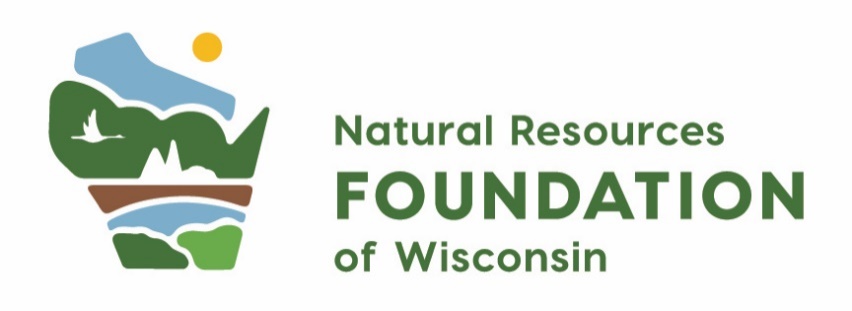 C.D. Besadny Conservation Fund
Grant ApplicationOverview
Narrative 
Budget
Project TitleOrganization NameContact Information Name, Title, Email, PhoneCheck PayableOrganization Name, c/o, Address, City, State, ZipProject TimeframeProject Start and End DateProject County County impacted by this projectAmount Requested ($)  Total Project Cost ($)Would you accept less than the amount requested? Yes or NoMatching Funds ($)
1:1 required; may include volunteer hoursPurpose
2 sentence description of projectHow did you hear about our C.D. Besadny Conservation Fund?Grant Eligibility
Required Yes, I have reviewed the eligibility guidelines and my project meets all requirements.Grant PrioritiesRequired: Please select at least one of the priorities that your project addresses. Benefitting imperiled natural communities and native plant or wildlife species. Engaging underserved communities in Wisconsin and/or supporting diversity, equity, and inclusion efforts within Wisconsin’s conservation and environmental education sectors. Building climate resiliency of Wisconsin’s natural resources through natural climate solutions or climate adaptation.Supporting Documentation 
Required Yes, I have included proof of tax-exempt status.Applicant Commitment
Required To the best of my knowledge, all information provided in this grant application is true and accurate. I understand that the Natural Resources Foundation has sole discretion in awarding grants. I understand that if I am awarded a grant, the Natural Resources Foundation shall have the right to provide others with the project description. I understand that if I am awarded a grant, I will be required to submit a grant report within 1 year of receiving the grant to be considered for future funding.Summary of the project, including purpose, activities, and objectives (250 words)Describe the project’s methods (i.e., timeline, activities, etc.) (250 words)Describe how your project aligns with the purpose of this grant program (250 words)Why is this project important? What gaps or challenges does it address? (250 words)Describe the intended impact of this project, including goals, objectives, and measurable outcomes (250 words)Describe your plans for media outreach for this project (e.g., press releases, newsletters, etc.) (250 words)
When time allows, we like to schedule site visits to see the work of our grant recipients in action. Please indicate two opportunities (i.e. time of year, or specific date) for the Natural Resources Foundation to visit your project.
In the table below, enter budget information for the project. The total for the “C.D. Besadny Conservation Fund Portion” column may not exceed $2,000. 
List any other pending or received funding sources for this project. Include the dollar amount and status of those requests.
Line ItemC.D. Besadny Conservation Fund Portion ($)Other Funding (List Source, $)Total Cost ($)$ $ $ $ $ $ $ $ $ $ $ $ $ $ $ $ $ $ $ $$